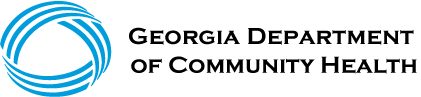 Georgia Certificate of NeedRequest for Letter of Determination - Ambulatory Surgical CenterGENERAL INFORMATION:This Letter of Determination - Ambulatory Surgical Center (“DET-ASC”) request form is the required document that the Department reviews in the analysis and evaluation of exemptions from Certificate of Need (“CON”) review in accordance with O.C.G.A. §§ 31-6-47(a)(18) and (19). ALTERATIONS TO THIS FORM ARE EXPRESSLY PROHIBITED EXCEPT WHERE A RESPONSE IS REQUESTED FROM THE APPLICANT AS DENOTED BY A TEXTBOX OR CHECKBOX.  DO NOT PLACE ANY DOCUMENTS OR ATTACHMENTS IN FRONT OF THIS COVER PAGE.Requests for letters of determination must be submitted electronically at the following website: https://dch.georgia.gov/office-health-planning-applications-and-requests-forms-0.The filing fee of $250 shall be remitted by certified check or money order made payable to the “State of Georgia Department of Community Health” or by credit/debit card via the Department’s website, as available. A copy of the certified check or money order, or payment receipt for any credit/debit card payment, must be included with your web portal submission.The Department will make every attempt to review the information submitted and issue a letter of determination within 60 days of receipt.InstructionsPlease read all instructions and review this DET-ASC form in its entirety before attempting to complete and submit it.In completing the DET-ASC Request form, if a particular rule or consideration requires substantiating documents such as affidavits or governing documents, the requested documents must be placed with the noted Appendix without exception and must confirm to the instructions.This DET-ASC form must be typewritten or completed in this MS Word document. Handwritten responses must not be submitted and will not be accepted. Throughout this DET-ASC form, the following symbol is utilized: Emphasizes important instructions or notes that should be adhered to.Any exhibits or appendices should be uploaded with this form.Please submit the following items to the address below: a copy of the web portal submission confirmation form; and, the $250.00 filing fee in the form of a certified check or money order made payable to the “State of Georgia Department of Community Health” or a payment receipt for any credit/debit card payment made, as available.
Department of Community Health
Office of Health Planning
DET-ASC Request
2 Martin Luther King Jr. Drive, S.E.
East Tower, 16th Floor
Atlanta, Georgia 30303All submissions must be via the Department’s web portal. Faxed or mailed copies of this DET form and any supporting documents and information should not be submitted.Section 1 – Requesting Party Identification1.  	Please complete the following information identifying the party requesting this determination. The Contact Person should be an individual directly affiliated with the Requesting Party and not a consultant or attorney.2.  	If there is an additional party requesting this determination (there are co-requesting parties), please complete the following information identifying the second party.  The Contact Person should be an individual directly affiliated with the Requesting Party and not a consultant or attorney.3.	Does the Requesting Party(ies) have Legal Counsel to whom legal questions regarding this request may be addressed?      	 YES       NOIf YES 	Identify the legal counsel below.If NO 		Continue to the next question.4.	Did a Consultant prepare and/or provide information in this Determination Request?      		 YES     NOIf YES 	Identify the Consultant below.If NO 		Continue to the next question.5.	Does the Requesting Party(ies) wish to designate and authorize an individual other than the Requesting Party Contact(s) listed in response to Question 1 to act as the representative of the Requesting Party(ies) for purposes of this request?       	 YES       NOIf YES 	Please complete the information in the following table on the next page.  By doing so, the Requesting Party(ies) authorizes the representative to submit this determination request; to provide the Department of Community Health with all information necessary for a determination on this request; to enter into agreements with the Department of Community Health in connection with this request; and to receive and respond, if applicable, to notices in matters relating to this request.  If NO     	Continue to the next question.	 NOTE: This authorization will remain in effect for this request until written notice of termination is sent to the Department of Community Health that references the specific request number. Any such termination must identify a new authorized representative.  Also, if the authorized representative’s contact information changes at any time, the Requesting Party(ies) must immediately notify the Department of Community Health of any such change.6.  	Does the Requesting Party(ies) have any lobbyist employed, retained, or affiliated with the Requesting Party(ies) directly or through its contact person(s) or authorized representative?	 YES       NO If YES 	Please complete the information in the table below for each lobbyist employed, retained, or affiliated with the Requesting Party(ies).  Be sure to check the box indicating that the Lobbyist has been registered with the State Ethics Commission. Executive Order 10.01.03.01 and Ga. Comp. R. & Regs. r. 111-1-2-.03(2) require such registration.If NO 	Continue to the next question.Section 2 – General Information Regarding Proposed ActionComplete the following questions to provide general information regarding the proposed action for which a DET-ASC is being sought.7.	Complete the following table.State the specialty of the Practice and the proposed ambulatory surgical center (“ASC”).State the number of operating rooms proposed for the ASC. Ga. Comp. R. & Regs. r. 111-2-2-.10(4)(a)7.State the total square footage of the ASC. Ga. Comp. R. & Regs. r. 111-2-2-.10(4)(a)8.




 NOTE: Review Ga. Comp. R. & Regs. r. 111-2-2-.10(4)(a)8 for a detailed list of the required areas that must be included when calculating the total square footage of an ASC.Will the sole physician or the single specialty group practice be a part of a larger multi-specialty group practice and bill fees through the same larger multi-specialty group practice? Ga. Comp. R. & Regs. r. 111-2-2-.10(4)(a)12.  Yes        NoWill the sole physician or any physician in the group practice be a member of more than one single group practice? Ga. Comp. R. & Regs. r. 111-2-2-.10(4)(a)13. Yes        No      Are any members of the group practice of physicians also members of a multi-specialty practice? Select N/A if the practice is comprised of an individual private physician. Ga. Comp. R. & Regs. r. 111-2-2-.10(4)(a)14. Yes        No        N/AWill the operating rooms or any common space in the proposed ASC be shared between more than one group practice or sole physician of different specialties? Ga. Comp. R. & Regs. r. 111-2-2-.10(4)(a)15.
 Yes	      No Does the Requesting Party(ies) understand that there are specific post-construction reporting deadlines that must be followed and that an issued DET-ASC may be revoked for failure to comply with this rule? Ga. Comp. R. & Regs. r. 111-2-2-.10(4)(a)17.	
 Yes	      NoDoes the Requesting Party(ies) understand that construction of the facility must be completed within certain time deadlines and that an issued DET-ASC may be revoked for failure to comply with this rule? Ga. Comp. R. & Regs. r. 111-2-2-.10(4)(a)17.	
 Yes	      NoDoes the Requesting Party(ies) understand that a DET-ASC is not transferrable to a purchaser of the practice that originally received the DET-ASC? Ga. Comp. R. & Regs. r. 111-2-2-.10(4)(a)18.
 Yes	      NoSection 3 – Specific Information Regarding Proposed ActionRequests for a DET-ASC are evaluated to determine their compliance with the regulations contained at Ga. Comp. R. & Regs. r. 111-2-2-.10(4).  Please review the regulations in their entirety and document compliance below. Portions of the regulations have been omitted where no answer is needed on this form; however, the omitted regulations still apply to CON exempt ambulatory surgical centers. The Requesting Party(ies) are encouraged to review the complete regulations before submitting this DET-ASC form. Ga. Comp. R. & Regs. r. 111-2-2-.10(4)(a)2: Identify the individual private physician, or all owners (e.g. stockholders, partners, members) of the single group practice of private physicians who are also on the same single specialty, that will own, operate, and utilize the proposed facility.  Complete Appendix A.  Ga. Comp. R. & Regs. r. 111-2-2-.10(4)(a)3: All physicians must be licensed to practice in the state of Georgia, and must submit a copy of such license;  Attach supporting documentation as Appendix B.  Ga. Comp. R. & Regs. r. 111-2-2-.10(4)(a)4: Submit evidence of the sole physician professional corporation or the entity comprising the single group practice of private physicians, to include authorizing and governing documents such as articles of incorporation, by-laws, operating agreements, partnership agreements, etc. 	
Submit a sworn affidavit, signed by the owners, which lists all owners of the sole or group practice and the proposed surgery facility. Attach supporting documentation as Appendix C.  Ga. Comp. R. & Regs. r. 111-2-2-.10(4)(a)5: The physician(s) must show evidence of ownership by warranty deed or lease of the space housing the ambulatory surgery facility including the clinical office space. Attach supporting documentation as Appendix D.  Ga. Comp. R. & Regs. r. 111-2-2-.10(4)(a)6: Provide a detailed description of the proximity of the physician's or the group practice's clinical offices to the ambulatory surgery facility. 
The Department will only grant a DET to those proposed ambulatory surgical facilities, which are deemed to be in reasonable proximity to the clinical offices of the sole physician or single group practice that will own the proposed facility. Reasonable proximity will be determined on a case-by-case basis. Examples of reasonable proximity include those ambulatory surgical facilities on the same floor and physically attached to the clinical offices; surgical suites on a different floor of the same building as the clinical offices with one public entrance to the proposed facility. NOTE: Limit your response to the space provided. Attach supporting documentation as Appendix E.  Ga. Comp. R. & Regs. r. 111-2-2-.10(4)(a)9: List costs attributable to new construction or renovation of the total area comprising the ambulatory surgery facility. Documentation of the total costs of constructing, developing, and establishing the proposed ambulatory surgical facility, and the costs of all items associated with or simultaneously developed with the project, including, but not limited to, fixed equipment not included in the construction contract, moveable equipment, architectural and engineering fees, legal and administrative fees, interim financing (interest during construction), and underwriting costs. The documentation of construction and renovation costs must be in the form of a letter from a licensed Georgia architect verifying the estimated construction costs of the proposed ambulatory surgery facility. With regard to the construction of a new building (or a new wing including space devoted to services other than the surgery center) to house an ambulatory surgery facility, a pro-rata portion of the building shell costs, including all building common areas, must be allocated to the costs of the proposed ambulatory surgery facility. Other costs to be included are:(i)The cost of new space (even if the space will be leased) based on the construction cost of the new space. Appropriate documentation from an architect licensed in Georgia must be submitted. A copy of all leases must be submitted;(ii)The cost of all equipment (medical and non-medical) purchases for the ambulatory surgery facility.(iii)The present value of any equipment to be leased for the surgery facility.(iv)The Department must have a line item breakdown of all amounts attributable to new construction, renovation, furnishings, leases, and items of equipment in accordance with the provisions outlined above, including new expenditures for furnishings for non-patient care areas such as waiting areas, reception areas, and business offices.The Department will require a sworn affidavit that no party associated with the practice or physicians requesting a DET, by virtue of ownership or employment, has incurred any expenditure for equipment of any kind to be utilized in the surgery center that has been subsequently donated to the practice for use in the surgery center and the cost of that equipment, whether purchased or leased, was not included in the dollar threshold applicable to the surgery center.

 NOTE: Limit your response to the space provided. Attach supporting documentation as Appendix F.  

Ga. Comp. R. & Regs. r. 111-2-2-.10(4)(a)10: A schematic floor plan must be provided to the Department. 
This documentation must be clear and readable. The floor plan must clearly show all areas of the proposed ambulatory surgery facility. Attach supporting documentation as Appendix G.  Ga. Comp. R. & Regs. r. 111-2-2-.10(4)(a)11: Pursuant to O.C.G.A. § 31-6-2(14), list the cost of all other items, regardless whether they are independently subject to Certificate of Need review, that are associated and to be simultaneously developed with the proposed ambulatory surgery facility, except for the expenditure or commitment of funds to develop studies, reports, schematics, preliminary plans and specifications or working drawings, or to acquire sites. NOTE: Limit your response to the space provided. Attach supporting documentation as Appendix H.  Ga. Comp. R. & Regs. r. 111-2-2-.10(4)(a)16: Provide a sworn affidavit, signed by the physician(s) owners, that the party requesting a DET will not incur any additional capital expenditures involving new construction or renovation of physical space or the addition or replacement of equipment within three (3) years after the issuance of the DET, which, when coupled with prior expenditures, would exceed the threshold amount applicable to the statutory exemption for this type of facility unless it first secures a Certificate of Need. 	
A party holding a DET issued by the Department may request, in writing, a waiver from this provision for expenditures for equipment involving newly recognized and innovative medical technologies (FDA approved) present in the marketplace. Any such expenditure will be applied to the original threshold amount unless the written consent of the Department is obtained prior to the expenditure. Attach supporting documentation as Appendix I.  are you Proposing to establish a single specialty ambulatory surgical center?   Yes      NoIf Yes 	Continue to Question 27.
If No  	Continue to Question 28.Ga. Comp. R. & Regs. r. 111-2-2-.10(4)(b)1-6: A single specialty ambulatory surgical center that requests a Letter of Determination shall provide documentation to show that it: Has capital expenditures associated with the construction, development, or other establishment of the clinical health service which do not exceed $2,500,000.00; or 	

NOTE: Limit your response to the space provided.  Attach any supporting documentation as Appendix J.Is the only single specialty ambulatory surgical center in the county owned by the group practice and has two or fewer operating rooms; provided, however, that a center exempt pursuant to this provision shall be required to obtain a certificate of need in order to add any additional operating rooms;
NOTE: Limit your response to the space provided.  Attach any supporting documentation as Appendix J.Has a hospital affiliation agreement with a hospital within a reasonable distance from the facility or the medical staff at the center has admitting privileges or other acceptable documented arrangements with such hospital to ensure the necessary backup for the center for medical complications. The center shall have the capability to transfer a patient immediately to a hospital within a reasonable distance from the facility with adequate emergency room services. A party requesting a letter of determination must provide documentation to support an assertion that a hospital, pursuant to this requirement, has unreasonable denied a transfer agreement or affiliation agreement to the center;	

NOTE: Limit your response to the space provided.  Attach any supporting documentation as Appendix J.Provides care to Medicaid beneficiaries and, if the facility provides medical care and treatment to children, to Peachcare for Kids® beneficiaries and provides uncompensated indigent and charity care in an amount equal to or than two percent (2%) of its adjusted gross revenue; or
NOTE: Limit your response to the space provided.  Attach any supporting documentation as Appendix J.
If the center is not a participant in Medicaid or the Peachcare for Kids® Program, provides uncompensated care to Medicaid beneficiaries and, if the facility provides medical care and treatment to children, to Peachcare for Kids® beneficiaries, uncompensated indigent and charity care, or both in an amount equal to or greater than four percent (4%) of its adjusted gross revenue; provided, however, single specialty ambulatory surgical centers owned by physicians in the practice of ophthalmology shall not be required to comply with this subparagraph; and
NOTE: Limit your response to the space provided.  Attach any supporting documentation as Appendix J.Provides annual reports in the same manner and in accordance with O.C.G.A. § 31-6-70. and Rule 111-2-2-.04.Noncompliance with any condition of subsections 4. and 5. of Section (4)(b) of this rule shall result in a monetary penalty in the amount of the difference between the services which the center is required to provide and the amount actually provided and may be subject to revocation of its exemption status by the department for repeated failure to pay any fines or moneys due to the department or for repeated failure to produce data as required by O.C.G.A. § 31-6-70., and subsection 6. of section (4)(b) of this rule, after notice to the exemption holder and a fair hearing pursuant to Chapter 13 of Title 50, the Georgia Administrative Procedure Act. The dollar amount specified in this paragraph shall be adjusted annually by an amount calculated by multiplying such dollar amount (as adjusted for the preceding year) by the annual percentage of change in the composite index of construction material prices, or its successor or appropriate replacement index, if any, published by the United States Department of Commerce for the preceding calendar year, commencing on July 1, 2009, and on each anniversary thereafter of publication of the index.NOTE: Limit your response to the space provided.  Attach any supporting documentation as Appendix J.are you Proposing to establish a Joint Venture ambulatory surgical center?   Yes      NoIf Yes  	Continue to Question 29.
If No  	Please refer to Question 26. Ga. Comp. R. & Regs. r. 111-2-2-.10(4)(c)(1)-(4): Any joint venture ambulatory surgical center that requests a letter of determination shall provide documentation, in addition to the requirements outlined in section (1) of this rule above, to show that it:Has capital expenditures associated with the construction, development, or other establishment of the clinical health service which do not exceed $5,000,000.00; NOTE: Limit your response to the space provided.  Attach any supporting documentation as Appendix K.Provides care to Medicaid beneficiaries and, if the facility provides medical care and treatment to children, to Peachcare for Kids® beneficiaries and provides uncompensated indigent and charity care in an amount equal to or greater than two percent (2%) of its adjusted gross revenue; orNOTE: Limit your response to the space provided.  Attach any supporting documentation as Appendix K.If the center is not a participant in Medicaid or the Peachcare for Kids® Program, provides uncompensated care to Medicaid beneficiaries and, if the facility provides medical care and treatment to children, to Peachcare for Kids® beneficiaries, uncompensated indigent and charity care, or both in an amount equal to or greater than 4 percent (4%) of its adjusted gross revenue; andNOTE: Limit your response to the space provided.  Attach any supporting documentation as Appendix K.Provides annual reports in the same manner and in accordance with O.C.G.A. § 31-6-70. and Rule 111-2-2-.04.
Noncompliance with any condition of subsections 2. and 3. of section (4)(c) of this rule shall result in a monetary penalty in the amount of the difference between the services which the center is required to provide and the amount actually provided and may be subject to revocation of its exemption status by the department for repeated failure to pay any fines or moneys due to the department or for repeated failure to produce data as required by O.C.G.A. § 31-6-70., and subsection 4. of section (4)(c) of this rule, after notice to the exemption holder and a fair hearing pursuant to Chapter 13 of Title 50, the Georgia Administrative Procedure Act. The dollar amount specified in this paragraph shall be adjusted annually by an amount calculated by multiplying such dollar amount (as adjusted for the preceding year) by the annual percentage of change in the composite index of construction material prices, or its successor or appropriate replacement index, if any, published by the United States Department of Commerce for the preceding calendar year, commencing on July 1, 2009, and on each anniversary thereafter of publication of the index.NOTE: Limit your response to the space provided.  Attach any supporting documentation as Appendix K.Section 4 – CertificationBy signing below, I hereby certify that the contained statements and all addenda, appendices, exhibits, or attachments hereto are true and complete to the best of my knowledge and belief and that I possess the authority to submit this request and bind the Requesting Party to promises made herein;I understand that a representative of the Office of Health Planning may make a direct request of me for additional information in order to issue a Letter of Determination; andI further understand that if issued a Determination, the Requesting Party is bound to any representations that have been made within this DET-ASC and any and all supplemental information and Appendices.I further understand that a typed version of my name is being accepted as my original signature pursuant to the Uniform Electronic Transactions Act.Appendix A Part I:Owners and Physicians in the PracticeGa. Comp. R. & Regs. r. 111-2-2-.10(4)(a)2 NOTE: If you need additional space for any appendix, attach additional 8-½ by 11-inch pages, list the appropriate appendix letter and number the first additional sheet Page 1.1. For the second page, 1.2, and so on. Do not alter the main page numbers of this application. Once printed, insert your additional pages behind the main appendix page.Appendix A Part II:Ownership Interests in the ASCGa. Comp. R. & Regs. r. 111-2-2-.10(4)(a)2
Appendix B:Copies of Licenses for All PhysiciansGa. Comp. R. & Regs. r. 111-2-2-.10(4)(a)3 NOTE: Search results from the Georgia Composite Medical Board are not sufficient to show that a physician is actively licensed. Copies of current, unexpired licenses for all owner and employee physicians must be attached. Attach the licenses in the order you have listed the physicians in Appendix A, Part I.Appendix C:Authorization to Conduct Business for Practice Ga. Comp. R. & Regs. r. 111-2-2-.10(4)(a)4Appendix D:Copy of Warranty Deed or Lease for the Space Housing the ASCGa. Comp. R. & Regs. r. 111-2-2-.10(4)(a)5
Appendix E:Description of Proximity Between Clinical Offices and the ASCGa. Comp. R. & Regs. r. 111-2-2-.10(4)(a)6 NOTE: A high resolution, detailed map or blueprint may be submitted in lieu of a detailed written description provided it clearly shows the distance and area between the clinical offices and the ASC.Appendix F:Letter from an Architect Detailing CostsGa. Comp. R. & Regs. r. 111-2-2-.10(4)(a)9Appendix G:Schematic Floor Plan of the Entire ASCGa. Comp. R. & Regs. r. 111-2-2-.10(4)(a)10Appendix H:List of All Associated and Simultaneous and CostsGa. Comp. R. & Regs. r. 111-2-2-.10(4)(a)11Appendix I:Sworn Affidavits from Physician Owners regarding Additional CostsGa. Comp. R. & Regs. r. 111-2-2-.10(4)(a)16
Appendix J:Documentation for a Single Specialty Physician Owned Ambulatory Surgical CenterGa. Comp. R. & Regs. r. 111-2-2-.10(4)(b)1-6
Appendix K:Documentation for a Joint Venture Ambulatory Surgical CenterGa. Comp. R. & Regs. r. 111-2-2-.10(4)(c)1-4
FOR OFFICE OF HEALTH PLANNING USE ONLYFOR OFFICE OF HEALTH PLANNING USE ONLYLETTER NUMBER          DET-ASC DATE STAMPSigned Original __________    Fee Verified___________Signed Original __________    Fee Verified___________PLEASE COMPLETE THE FOLLOWING TABLE TO VERIFY PROPER SUBMISSION OF YOUR REQUESTPLEASE COMPLETE THE FOLLOWING TABLE TO VERIFY PROPER SUBMISSION OF YOUR REQUEST  Practice Name:         Practice Name:       Did you submit this form via the Department’s web portal? Yes NoHave you remitted a $250.00 certified check or money order made payable to the “State of Georgia Department of Community Health” or submitted a payment receipt for any credit/debit card payment along with a copy of the web portal submission confirmation form? Yes NoREQUESTING PARTY #1REQUESTING PARTY #1REQUESTING PARTY #1REQUESTING PARTY #1REQUESTING PARTY #1Legal Entity or Person (Practice):       Legal Entity or Person (Practice):       Legal Entity or Person (Practice):       Legal Entity or Person (Practice):       Legal Entity or Person (Practice):       Practice Type:  Individual Private (Sole) Physician       Single Group Practice of Physicians    Practice Type:  Individual Private (Sole) Physician       Single Group Practice of Physicians    Practice Type:  Individual Private (Sole) Physician       Single Group Practice of Physicians    Practice Type:  Individual Private (Sole) Physician       Single Group Practice of Physicians    Practice Type:  Individual Private (Sole) Physician       Single Group Practice of Physicians    Address 1:      Address 1:      Address 1:      Address 1:      Address 1:      Address 2:      Address 2:      Address 2:      Address 2:      Address 2:      City:        State:      State:      State:      Zip:       County:       County:       County:       County:       County:       CONTACT PERSONCONTACT PERSONCONTACT PERSONCONTACT PERSONCONTACT PERSONName:      Name:      Name:      Title:       Title:       Address 1:      Address 1:      Address 1:      Address 1:      Address 1:      Address 2:      Address 2:      Address 2:      Address 2:      Address 2:      City:        State:      State:      State:      Zip:       Phone:       Phone:       Email:       Email:       Email:       REQUESTING PARTY #2 (if applicable)REQUESTING PARTY #2 (if applicable)REQUESTING PARTY #2 (if applicable)REQUESTING PARTY #2 (if applicable)REQUESTING PARTY #2 (if applicable)Legal Entity or Person:       Legal Entity or Person:       Legal Entity or Person:       Legal Entity or Person:       Legal Entity or Person:       Entity Type:  Individual Private (Sole) Physician       Single Group Practice of Physicians      HospitalEntity Type:  Individual Private (Sole) Physician       Single Group Practice of Physicians      HospitalEntity Type:  Individual Private (Sole) Physician       Single Group Practice of Physicians      HospitalEntity Type:  Individual Private (Sole) Physician       Single Group Practice of Physicians      HospitalEntity Type:  Individual Private (Sole) Physician       Single Group Practice of Physicians      HospitalAddress 1:      Address 1:      Address 1:      Address 1:      Address 1:      Address 2:      Address 2:      Address 2:      Address 2:      Address 2:      City:        State:      State:      State:      Zip:       County:       County:       County:       County:       County:       CONTACT PERSONCONTACT PERSONCONTACT PERSONCONTACT PERSONCONTACT PERSONName:      Name:      Name:      Title:       Title:       Address 1:      Address 1:      Address 1:      Address 1:      Address 1:      Address 2:      Address 2:      Address 2:      Address 2:      Address 2:      City:        State:      State:      State:      Zip:       Phone:       Phone:       Email:       Email:       Email:       LEGAL COUNSELLEGAL COUNSELLEGAL COUNSELLEGAL COUNSELName:       Name:       Name:       Name:       Firm:        Firm:        Firm:        Firm:        Address:        Address:        Address:        Address:        City:         State:         State:         Zip:        Phone:         Phone:         Email:        Email:        CONSULTANTCONSULTANTCONSULTANTCONSULTANTName:       Name:       Name:       Name:       Firm:        Firm:        Firm:        Firm:        Address:        Address:        Address:        Address:        City:         State:         State:         Zip:        Phone:         Phone:         Email:        Email:        AUTHORIZED REPRESENTATIVEAUTHORIZED REPRESENTATIVEAUTHORIZED REPRESENTATIVEAUTHORIZED REPRESENTATIVEName:       Name:       Name:       Name:       Firm:        Firm:        Firm:        Firm:        Address:        Address:        Address:        Address:        City:         State:         State:         Zip:        Phone:         Phone:         Email:        Email:        LOBBYIST DISCLOSURE STATEMENTLOBBYIST DISCLOSURE STATEMENTLOBBYIST DISCLOSURE STATEMENTName of LobbyistAffiliation with Requesting Party(ies)Registered with State Ethics Commission? Employed
 Other Affiliation Yes
 No Employed
 Other Affiliation Yes
 No Employed
 Other Affiliation Yes
 No Employed
 Other Affiliation Yes
 No Employed
 Other Affiliation Yes
 No Employed
 Other Affiliation Yes
 No Employed
 Other Affiliation Yes
 NoType of Request Select which type of ambulatory surgical center this request is for:  To establish a single specialty ambulatory surgical center. O.C.G.A. § 31-6-47(a)(18).    OR  To establish a joint venture ambulatory surgical center. O.C.G.A. § 31-6-47(a)(19).Identifying Information for the Ambulatory Surgical CenterASC Name:      Address 1:        Address 2:      City:       State:       Zip:      County:      Dates of Proposed ActionStarting Date:       Completion Date:      Practice’s Medical SpecialtyASC’s Surgical SpecialtyOperating RoomsTotal Square FootageREQUESTING PARTY #1 CERTIFICATIONREQUESTING PARTY #1 CERTIFICATIONSignature of Authorized Signatory:      Signature of Authorized Signatory:      Name:        Name:        Title:        Date:        REQUESTING PARTY #2 CERTIFICATION (if applicable)REQUESTING PARTY #2 CERTIFICATION (if applicable)Signature of Authorized Signatory:      Signature of Authorized Signatory:      Name:        Name:        Title:        Date:        List the Names of the Physician Owner(s), Employee Physician(s), and Non-Physician Owner(s) of the Practice in This OrderStatus(Owner or Employee)Ownership Interest in the PracticeSpecialization (Physicians Only)1.      2.      3.      4.      5.      6.      7.      8.      9.      10.      11.      12.      13.      14.      15.      16.      17.      18.      19.      20.      21.      22.      23.      24.      25.      26.      27.      28.      List the Names of all Physician(s) and Non-Physician Owner(s) of the ASCOwnership Interest in the ASCList the Names of all Physician(s) and Other Owner(s) of the ASCOwnership Interest in the ASC1.      26.      2.      27.      3.      28.      4.      29.      5.      30.      6.      31.      7.      32.      8.      33.      9.      34.      10.      35.      11.      36.      12.      37.      13.      38.      14.      39.      15.      40.      16.      41.      17.      42.      18.      43.      19.      44.      20.      45.      21.      46.      22.      47.      23.      48.      24.      49.      25.      50.      